คู่มือสำหรับประชาชนหน่วยงานที่ให้บริการ		การขออนุญาตใบประกอบกิจการน้ำมัน	หน่วยงานที่รับผิดชอบ		สำนักปลัด องค์การบริหารส่วนตำบลนาสีขอบเขตการให้บริการสถานที่/ช่องทางการให้บริการ				ระยะเวลาเปิดให้บริการสำนักปลัด องค์การบริหารส่วนตำบลนาสี			วันจันทร์ - วันศุกร์โทรศัพท์ : 042-109994 ต่อ 103			(ยกเว้นวันหยุดที่ราชการกำหนด)โทรสาร : 042-109994				ตั้งแต่เวลา 08.30 - 16.30 น.(ไม่หยุดพักเที่ยง)เว็ปไซด์ : www.nasee.go.thหลักเกณฑ์ วิธีการ และเงื่อนไข	บทบาทและหน้าที่ในการดำเนินการตามภารกิจ ตามแผนปฏิบัติการตามพระราชบัญญัติกำหนดแผนและขั้นตอนการกระจายอำนาจให้แก่องค์กรปกครองส่วนท้องถิ่น พ.ศ.2542 กำหนดให้มีการถ่ายโอนกิจกรรมกำกับดูแลการประกอบกิจการควบคุมน้ำมันเชื้อเพลิงให้แก่องค์กรปกครองส่วนท้องถิ่นตามหลักเกณฑ์ วิธีการ เงื่อนไขที่กรมธุรกิจพลังงานกำหนดขั้นตอนและระยะการให้บริการเอกสารแนบท้ายประกาศกรมธุรกิจพลังงานเรื่อง การถ่ายโอนถารกิจงานควบคุมน้ำมันเชื้อเพลิงตามพระราชบัญญัติกำหนดแผนและขั้นตอนการกระจายอำนาจให้แก่องค์กรปกครองส่วนท้องถิ่น พ.ศ.2542พ.ศ.2553.......................................................................	เพื่อให้การปฏิบัติงานควบคุมน้ำมันเชื้อเพลิงขององค์กรปกครองส่วนท้องถิ่นที่ได้รับการถ่ายโอนจากกรมธุรกิจพลังงาน เป็นไปด้วยความชัดเจนและเกิดประสิทธิภาพ จึงกำหนดหลักเกณฑ์ วิธีการ เงื่อนไข การปฏิบัติงานควบคุมน้ำมันเชื้อเพลิงขององค์กรปกครองส่วนท้องถิ่นแนบท้ายประกาศกรมธุรกิจพลังงาน เรื่อง การถ่ายโอนภารกิจงานควบคุมน้ำมันเชื้อเพลิง ตามพระราชบัญญัติกำหนดแผนและขั้นตอนการกระจายอำนาจให้แก่องค์กรปกครองส่วนท้องถิ่น พ.ศ.2542 พ.ศ.2553 ไว้ดังนี้1. หลักเกณฑ์ เงื่อนไขการรับการถ่ายโอนภารกิจจากกรมธุรกิจพลังงาน	1.1 การเตรียมรับภารกิจ องค์กรปกครองส่วนท้องถิ่นต้องแจ้งกรมธุรกิจพลังงาน หรือสำนักงานพลังงานจังหวัดแล้วแต่กรณี และดำเนินการดังนี้		(1) หน่วยงานรองรับ องค์กรปกครองส่วนท้องถิ่นต้องแจ้งสถานที่ตั้งหน่วยงานให้กรมธุรกิจพลังงานหรือสำนักงานพลังงานจังหวัดแล้วแต่กรณีทราบ เพื่อประสานการติดต่อ		(2) บุคลากร จะต้องผ่านการฝึกอบรมหลักสูตรเกี่ยวกับงานตามกฎหมายว่าด้วยการควบคุมน้ำมันเชื้อเพลิง และต้องแจ้งรายชื่อให้กรมธุรกิจพลังงาน หรือสำนักงานพลังงานจังหวัดแล้วแต่กรณีทราบ เพื่อประสานการติดต่อ		(3) ข้อมูลสถานที่ประกอบกิจการน้ำมัน องค์กรปกครองส่วนท้องถิ่นต้องประสานกับกรมธุรกิจพลังงาน หรือสำนักงงานพลังงานจังหวัดแล้วแต่กรณี ในการจัดรวบรวมข้อมูลของสถานที่ประกอบกิจการที่มีอยู่เพื่อใช้เป็นข้อมูลในการตรวจตราต่อไป		(4) สถานที่ติดต่อ องค์กรปกครองส่วนท้องถิ่น ต้องประชาสัมพันธ์ และแจ้งให้ประชาชนทราบ		(5) การรับมอบงาน กรมธุรกิจพลังงาน หรือสำนักงานพลังงานจังหวัดแล้วแต่กรณี เมื่อได้รับการแจ้งตาม (1) ถึง (3) แล้ว จะดำเนินการรวบรวมรายละเอียดของงานที่ปฏิบัติให้แก่องค์กรปกครองส่วนท้องถิ่นตามที่นัดหมาย	1.2 การตรวจตราสถานที่ประกอบกิจการน้ำมัน		(1) จัดทำแผนการตรวจ องค์กรปกครองส่วนท้องถิ่น ต้องจัดทำแผนการตรวจสถานที่ประกอบกิจการน้ำมัน ในเขตพื้นที่รับผิดชอบ และเสนอให้กรมธุรกิจพลังงาน หรือสำนักงานพลังงานจังหวัดแล้วแต่กรณี เพื่อพิจารณาประสานงานการตรวจตราร่วมกัน		(2) การดำเนินการตรวจตรา ให้องค์กรปกครองส่วนท้องถิ่น ดำเนินการตรวจตราให้เป็นไปตามคู่มือการปฏิบัติงานตามพระราชบัญญัติควบคุมน้ำมันเชื้อเพลิง พ.ศ.2542		(3) การรายงาน องค์กรปกครองส่วนท้องถิ่นต้องรวบรวมผลการตรวจตราทุกเดือน รายงานให้กรมธุรกิจพลังงาน หรือสำนักงานพลังงานจังหวัดแล้วแต่กรณี เพื่อทราบ	1.3 การออกใบรับแจ้งกิจการควบคุมประเภทที่ 2		(1) เมื่อพนักงานเจ้าหน้าที่ได้รับแจ้งการประกอบกิจการให้ตรวจสอบเอกสารเกี่ยวกับการใช้ประโยชน์ที่ดินที่เป็นที่ตั้งของสถานที่ประกอบกิจการตามกฎหมายผังเมืองให้ครบถ้วนถูกต้อง หากไม่ถูกต้องให้แจ้งให้ผู้แจ้งทราบภายในวันที่ได้รับแจ้ง เพื่อนำไปแก้ไขต่อไป		(2) ให้พนักงานเจ้าหน้าที่ออกใบรับแจ้งตามแบบ ธพ.น2 ภายในวันที่รับแจ้ง หากเห็นว่าเอกสารครบถ้วนถูกต้องแล้ว		(3) เมื่อออกใบรับแจ้งแล้ว ให้รายงานให้กรมธุรกิจพลังงาน หรือสำนักงานพลังงานจังหวัดแล้วแต่กรณีเพื่อทราบภายใน 30 วัน นับแต่วันที่ออกใบรับแจ้ง	1.4 การอนุญาตกิจการควบคุมประเภทที่ 3		(1) การเห็นชอบแบบให้ทำการก่อสร้าง			(1.1) การรับเรื่องขออนุญาตเมื่อได้รับคำขออนุญาตแล้วองค์กรปกครองส่วนท้องถิ่นต้องตรวจสอบเอกสารและหลักฐานต่างๆตามที่กำหนดในรายการประกอบแบบคำขอรับใบอนุญาตตามแบบ ธพ.น3 ให้ครบถ้วนถูกต้อง หากไม่ถูกต้องให้คืน เรื่องแก่ผู้ยื่นคำขออนุญาตภายใน 7 วัน หากถูกต้องให้แจ้งกรมธุรกิจ พลังงาน หรือสำนักพลังงานจังหวัดแล้วแต่กรณี เพื่อนัดหมายตรวจสอบสถานที่ร่วมกัน			(1.2) ตรวจสอบสถานที่ขออนุญาตองค์กรปกครองส่วนท้องถิ่นแจ้งนัดหมายกับกรมธุรกิจพลังงาน หรือสำนักงานพลังงานจังหวัดแล้วแต่กรณี เพื่อร่วมกันตรวจสอบสถานที่และลงบันทึกการตรวจสอบร่วมกัน หากผลการตรวจสอบไม่ถูกต้องหรือไม่เป็นไปตามข้อกำหนดหรือกฎหมายที่เกี่ยวข้อง ให้องค์กรปกครองส่วนท้องถิ่นมีหนังสือแจ้งข้อขัดข้องพร้อมส่งเรื่องคืนผู้ขออนุญาตหากผลการตรวจสอบถูกต้องและไม่ขัดต่อข้อกำหนดหรือกฎหมายที่เกี่ยวข้อง ให้องค์กรปกครองส่วนท้องถิ่นส่งผลการตรวจสอบพร้อมเรื่องราวการขออนุญาตแบบแผนผัง แบบก่อสร้าง และรายการคำนวณทั้งหมดไปให้กรมธุรกิจพลังงาน หรือสำนักงานพลังงานจังหวัดแล้วแต่กรณี เพื่อตรวจสอบด้านเทคนิคและความปลอดภัย			(1.3) ตรวจสอบแบบแผนผัง แบบก่อสร้างและรายการคำนวณเมื่อได้ตรวจสอบเรียบร้อยแล้ว กรมธุรกิจพลังงาน หรือสำนักงงานพลังงานจังหวัดแล้วแต่กรณี จะแจ้งผลการพิจารณาให้องค์กรปกครองส่วนท้องถิ่นทราบ			(1.4) แจ้งผลการพิจารณาให้ผู้ขออนุญาตทราบเมื่อได้รับแจ้งผลการพิจารณาจากกรมธุรกิจพลังงาน หรือสำนักงานพลังงานจังหวัดแล้วแต่กรณี องค์กรปกครองส่วนท้องถิ่นจะต้องแจ้งผลการพิจารณาให้ผู้ขออนุญาตทราบ เพื่อดำเนินการต่อไป		(2) การทดสอบและตรวจสอบระบบความปลอดภัย			(2.1) การรับแจ้งขอทดสอบระบบความปลอดภัยเมื่อองค์กรปกครองส่วนท้องถิ่น ได้รับแจ้งการขอทดสอบระบบความปลอดภัยจากผู้ขออนุญาตที่ได้ติดตั้งถัง ระบบท่อและอุปกรณ์น้ำมันแล้ว ให้แจ้งให้กรมธุรกิจพลังงาน หรือสำนักงานพลังงานจังหวัดแล้วแต่กรณีทราบภายใน 3 วันทำการ			(2.2) การทดสอบและตรวจสอบระบบความปลอดภัยกรุมธุรกิจพลังงาน หรือสำนักงานพลังงานจังหวัดแล้วแต่กรณี จะส่งเจ้าหน้าที่ไปควบคุมการทดสอบและตรวจสอบระบบความปลอดภัยของถัง ระบบท่อและอุปกรณ์น้ำมัน เมื่อดำเนินการแล้วเสร็จ จะแจ้งผลการตรวจสอบให้องค์กรปกครองส่วนท้องถิ่นทราบ เพื่อแจ้งต่อไปยังผู้ขออนุญาต		(3) การออกใบอนุญาตประกอบกิจการ			(3.1) เมื่อผู้ขออนุญาตก่อสร้างสถานประกอบกิจการตามแบบก่อสร้างที่ได้รับความเห็นชอบแล้วเสร็จให้แจ้งต่อองค์กรปกครองส่วนท้องถิ่น			(3.2) ให้องค์กรปกครองส่วนท้องถิ่นส่งเจ้าหน้าที่ออกไปตรวจสอบระยะปลอดภัย ทางเข้าออกของยานพาหนะ อาคารบริการ แนวเขตสถานที่ประกอบกิจการ กำแพงกันไฟ รางระบายน้ำ บ่อกักไขมัน และสิ่งปลูกสร้างอื่นๆ ตามแบบที่ได้รับความเห็นชอบ ตรวจสอบระบบป้องกันและระงับอัคคีภัย ตรวจสอบหลักฐานการได้รับอนุญาตตามกฎหมายอื่นที่เกี่ยวข้อง เช่น หลักฐานการได้รับอนุญาตให้ทำทางเชื่อม หรือกระทำสิ่งล่วงล้ำแล้วแต่กรณี แล้วจึงทำการบันทึกการตรวจสอบไว้เป็นหลักฐาน			(3.3) ผลการตรวจสอบหากเห็นว่าไม่ถูกต้อง องค์กรปกครองส่วนท้องถิ่นต้องแจ้งให้อนุญาตเพื่อปรับปรุงแก้ไข หากเห็นว่าถูกต้องให้พิจารณาอนุญาต ตามแบบ ธพ.น4 และเรียกเก็บค่าธรรมเนียม			(3.4) ระยะเวลาการดำเนินการตั้งแต่ขั้นตอนการรับแจ้งก่อสร้างแล้วเสร็จจนเสร็จขั้นตอนการออกใบอนุญาตต้องไม่เกิน 15 วันทำการ			(3.5) เมื่อได้ออกใบอนุญาตแล้ว ให้องค์กรปกครองส่วนท้องถิ่นส่งสำเนาใบอนุญาตไปให้กรมธุรกิจพลังงาน หรือสำนักงานพลังงานจังหวัดแล้วแต่กรณี ทราบภายใน 5 วัน ทำการ เพื่อเป็นข้อมูลหลักฐาน		(4) การแก้ไขเปลี่ยนแปลงสถานที่ประกอบกิจการควบคุมประเภทที่ 3ขั้นตอนการดำเนินการตั้งแต่การยื่นขออนุญาตแก้ไขเปลี่ยนแปลงลักษณะของสถานที่จนถึงการได้รับอนุญาตกระทำการในทำนองเดียวกันกับการยื่นขออนุญาตประกอบกิจการในครั้งแรกโดยอนุโลมตาม (1) ถึง (3) และหากไม่มีการแก้ไขเปลี่ยนแปลงถังเก็บน้ำมันเชื้อเพลิง ระบบจ่ายน้ำมันเชื้อเพลิง ระบบท่อ และระบบอุปกรณ์ไม่ต้องดำเนินการตาม (2)		(5) การต่ออายุใบอนุญาต			(5.1) การรับเรื่องขอต่ออายุใบอนุญาต				(5.1.1) ผู้ขอต่ออายุใบอนุญาต ยื่นคำร้องขอต่ออายุใบอนุญาตตามแบบ ธพ.น6 ภายใน 60 วัน ก่อนใบอนุญาตสิ้นอายุ โดยยื่นคำขอที่องค์กรปกครองส่วนท้องถิ่น				(5.1.2) เมื่อได้รับคำร้องขอต่อใบอนุญาต ให้ตรวจสอบเอกสารหลักฐานต่างๆ ตามที่กำหนดในรายการประกอบแบบคำขอต่ออายุใบอนุญาตให้ครบถ้วนถูกต้อง หากไม่ถูกต้องให้คืนเรื่องแก้ผู้ขอต่ออายุใบอนุญาตภายใน 7 วัน			(5.2) การออกใบอนุญาตต่ออายุ				(5.2.1) ในการพิจารณาออกใบอนุญาตต่ออายุ ให้องค์กรปกครองส่วนท้องถิ่นนำหลักฐานการบันทึกผลการตรวจตราสถานที่ขออนุญาตที่พนักงานเจ้าหน้าที่ตรวจตราไว้แล้ว ไม่เกินระยะเวลา 180 วัน มาประกอบการพิจารณา หากเห็นว่ามีลักษณะปลอดภัย และไม่มีการแก้ไขเปลี่ยนแปลงลักษณะสถานที่ประกอบกิจการใดๆ ให้ออกใบอนุญาตได้				(5.2.2) จากบันทึกผลการตรวจสอบหากเห็นว่าไม่ถูกต้อง องค์กรปกครองส่วนท้องถิ่น ต้องแจ้งให้ผู้ขออนุญาตทราบ เพื่อปรับปรุงแก้ไข หากเห็นว่าถูกต้องให้พิจารณาออกใบอนุญาต และเรียกเก็บค่าธรรมเนียม				(5.2.3) ระยะเวลาในการดำเนินการตั้งแต่ขั้นตอนการรับเรื่องขอต่อใบอนุญาตจนเสร็จขั้นตอนการออกใบอนุญาตต่ออายุต้องไม่เกิน 15 วัน ทำการ				(5.2.4) เมื่อได้ออกใบอนุญาตแล้ว ให้องค์กรปกครองส่วนท้องถิ่นส่งสำเนาใบอนุญาตไปให้กรมธุรกิจพลังงาน หรือสำนักงานพลังงานจังหวัดแล้วแต่กรณี ทราบภายใน 15 วัน เพื่อเป็นข้อมูลหลักฐาน		(6) การโอนใบอนุญาต			(6.1) ผู้ได้รับใบอนุญาตประสงค์จะโอนใบอนุญาตประกอบกิจการควบคุมประเภทที่ 3 ให้แก่บุคคลอื่นให้ผู้ได้รับใบอนุญาตและผู้ขอรับโอนใบอนุญาตตามแบบ ธพ.น8 ที่องค์กรปกครองส่วนท้องถิ่น			(6.2) องค์กรปกครองส่วนท้องถิ่นตรวจเอกสารหลักฐานต่างๆตามที่กำหนดในรายการประกอบแบบคำขอโอนใบอนุญาต ตามแบบ ธพ.น8 หากไม่ถูกต้องครบถ้วนให้คืนเรื่องแก่ผู้ขอโอนใบอนุญาต ภายใน 7 วัน หากถูกต้องให้พิจารณาออกใบอนุญาตและเรียดเก็บค่าธรรมเนียม			(6.3) ระยะเวลาในการดำเนินการตั้งแต่ขั้นตอนการรับเรื่องขอโอนใบอนุญาตจนเสร็จสิ้นขั้นตอนการออกใบอนุญาตต้องไม่เกิน 15 วันทำการ			(6.4) เมื่ออกใบอนุญาตโอนแล้ว ให้องค์กรปกครองส่วนท้องถิ่นส่งสำเนาใบโอนไปให้กรมธุรกิจพลังงาน หรือสำนักงานพลังงานจังหวัดแล้วแต่กรณี ทราบภายใน 5 วัน ทำการ เพื่อเป็นข้อมูลหลักฐาน		(7) การทดสอบและตรวจสอบถังเก็บน้ำมันเชื้อเพลิง ระบบจ่ายน้ำมันเชื้อเพลิง ระบบท่อและอุแกรณ์ตาวาระ			(7.1) ผู้ได้รับใบอนุญาตประกอบกิจการครบ 10 ปี ให้แจ้งต่อองค์กรปกครองส่วนท้องถิ่น ขอให้ทดสอบและตรวจสอบถังเก็บน้ำมันเชื้อเพลิง ระบบจ่ายน้ำมันเชื้อเพลิง ระบบท่อและอุปกรณ์ และองค์กรปกครองส่วนท้องถิ่นต้องแจ้งต่อไปยังกรมธุรกิจพลังงาน หรือสำนักงานพลังงานจังหวัดแล้วแต่กรณี			(7.2) กรมธุรกิจพลังงาน หรือสำนักงานพลังงานจังหวัด แล้วแต่กรณี จะส่งเจ้าหน้าที่ไปดำเนินการตามข้อ 2	1.5 การประเมินและติดตามผลการดำเนินการ	เจ้าหน้าที่องค์กรปกครองส่วนท้องถิ่น ซึ่งเป็นผู้ผ่านการอบรมตามหลักสูตรเกี่ยวกับงานตามกฎหมายว่าด้วยการควบคุมน้ำมันเชื้อเพลิง จะต้องปฏิบัติงานร่วมกับเจ้าหน้าที่ของกรมธุรกิจพลังงาน หรือสำนักงานพลังงานจังหวัด แล้วแต่กรณี ให้เป็นไปตามคู่มือการปฏิบัติงานตามพระราชบัญญัติควบคุมน้ำมันเชื้อเพลิง พ.ศ.2542 และหากเจ้าหน้าที่ขององค์กรปกครองส่วนท้องถิ่นหน่วยงานใดยังไม่ผ่านการอบรมหลักสูตรดังกล่าวข้างต้นในระหว่างการปฏิบัติงานตามภารกิจถ่ายโอนนี้ หน่วยงานส่วนท้องถิ่นนั้นจะต้องส่งเจ้าหน้าที่ผู้ปฏิบัติงานนั้นไปเข้ารับการฝึกอบรมหลักสูตรดังกล่าว ในการฝึกอบรมครั้งต่อไป2. การประสานงาน	กรณีองค์กรปกครองส่วนท้องถิ่นมีข้อสงสัยในการปฏิบัติภารกิจด้านงานควบคุมน้ำมันเชื้อเพลิง ให้หารือกรมธุรกิจพลังงาน หรือสำนักงานพลังงานจังหวัด ที่กำกับดูแลพื้นที่ในเขตองค์กรปกครองส่วนท้องถิ่นตั้งอยู่แล้วแต่กรณีระยะเวลา	1. การออกใบรับแจ้งกิจการควบคุมประเภทที่ 2 เอกสารถูกต้องครบถ้วน		ไม่เกิน  1   วัน	2. การอนุญาตกิจการควบคุมประเภทที่ 3 เอกสารถูกต้องครบถ้วน			ไม่เกิน  15  วัน	3. การออกใบอนุญาตประกอบกิจการ เอกสารถูกต้องครบถ้วน			ไม่เกิน  15  วัน	4. การแก้ไขเปลี่ยนแปลงสถานที่ประกอบกิจการควบคุมประเภทที่ 3 	    เอกสารถูกต้องครบถ้วน							ไม่เกิน  15  วัน	5. การต่ออายุใบอนุญาต เอกสารถูกต้องครบถ้วน	6. การโอนใบอนุญาต เอกสารถูกต้องครบถ้วน	**หมายเหตุ  ระยะเวลาที่กำหนดอาจมีการเปลี่ยนแปลงได้ แล้วแต่กรณีรายการเอกสารหลักฐานประกอบ	เอกสารหรือหลักฐานที่ต้องใช้	องค์การบริหารส่วนตำบลได้รับการถ่ายฌอนกิจกรรมการกำกับดูแลการประกอบกิจการควบคุมน้ำมันเชื้อเพลิงจากกรมธุรกิจพลังงาน ซึ่งมีหน้าที่ในการตรวจตรา ออกใบรับแจ้งการประกอบกิจการ และการออกใบอนุญาตกิจการที่ต้องแจ้ง / ขออนุญาต ให้องค์การบริหารส่วนตำบลนาสี ทราบก่อนประกอบกิจการ คือ	1. กิจการควบคุมประเภทที่ 2 ซึ่งมีรายละเอียด ดังนี้	2. กิจการควบคุมประเภทที่ 3 ซึ่ง อปท. ได้รับการถ่ายโอน 4 ประเภท ดังนี้4. สำเนาหรือภาพถ่ายโฉนดที่ดิน น.ส.3, น.ส.3ก, ส.ค.1 เอกสารแสดงสิทธิในที่ดินอื่นๆ5. สำเนาเอกสารแสดงว่าผู้แจ้งมีสิทธิใช้ที่ดินหรือหนังสือยินยอมของเจ้าของที่ดินหรือหน่วยงานที่มีหน้าที่ดูแลรับผิดชอบดูแลที่ดินให้ใช้ที่ดินเป็นที่ตั้งสถานที่ประกอบกิจการควบคุมประเภทที่ 26. สำเนาหนังสืออนุญาตพร้อมด้วยสำเนาแผนผังบริเวณที่ได้อนุญาตให้ผู้ขออนุญาตทำทางเชื่อมระหว่างบริเวณที่ได้รับอนุญาตกับถนนสาธารณะ ทางหลวง หรือถนนส่วนบุคคลเพื่อใช้เป็นทางสำหรับยานพาหนะเข้า - ออกสถานีบริการน้ำมันเชื้อเพลิง ประเภท ค ลักษณะที่ 1 เพื่อการจำหน่ายหรือขาย หรือสำเนาหนังสืออนุญาตพร้อมด้วยสำเนาแผนผังบริเวณที่ได้รับอนุญาตให้ทำสิ่งล่วงล้ำลำน้ำจากเจ้าหน้าที่ และรับผิดชอบถนนสาธารณะ ทางหลวง ถนนส่วนบุคคล หรือลำน้ำสายนั้น7. แผนที่สังเขปแสดงสถานที่ประกอบกิจการ พร้อมทั้งแสดงสิ่งปลูกสร้างที่อยู่ภายในรัศมี 50 เมตร จำนวน 3 ชุด 8. แผนผังของสถานที่ประกอบกิจการ จำนวน 3 ชุด9. แบบก่อสร้างถังเก็บน้ำมันเชื้อเพลิงเหนือพื้นดินขนาดใหญ่ พร้อมระบบท่อและอุปกรณ์ จำนวน 3 ชุด10. รายการคำนวณความมั่นคงแข็งแรงของถังเก็บน้ำมันเชื้อเพลิงเหนือพื้นดินขนาดใหญ่ จำนวน 1 ชุด11. หนังสือรับรองจากวิศวกรรมสาขาที่เกี่ยวข้องซึ่งเป็นผู้คำนวณความมั่นคงแข็งแรง ระบบความปลอดภัย และระบบควบคุมมลพิษของถังเก็บน้ำมันเชื้อเพลิงเหนือพื้นดินขนาดใหญ่และสิ่งปลูกสร้างต่างๆ และเป็นผู้ได้รับอนุญาตประกอบวิชาชีพวิศวกรรมควบคุมตามกฎหมายว่าด้วยวิชาชีพวิศวกรรม พร้อมทั้งแนบภาพถ่ายใบอนุญาตเป็นผู้ประกอบวิชาชีพวิศวกรรมควบคุม จำนวน 1 ฉบับเอกสารประกอบการขออนุญาตประกอบกิจการควบคุมประเภทที่ 3	1. สำเนาบัตรประจำตัวประชาชนและสำเนาทะเบียนบ้าน (กรณีบุคคลธรรมดา)	2. สำเนาหนังสือรับรองการจดทะเบียนนิติบุคคลที่ออกให้ไม่เกิน 6 เดือน (กรณีที่เป็นนิติบุคคล)	3. หนังสือมอบอำนาจ (ถ้ามี) พร้อมสำเนาบัตรประจำตัวประชาชนของผู้มอบอำนาจ และผู้รับมอบอำนาจเอกสารสิทธิการใช้ที่ดิน	1. เอกสารแสดงสิทธิในการใช้ที่ดิน โฉนดที่ดิน น.ส.3, น.ส.3ก, ส.ค.1 อื่นๆ	2. สำเนาเอกสารแสดงว่าผู้ขอรับใบอนุญาตมีสิทธิใช้ที่ดิน หรือหนังสือยินยอมของเจ้าของที่ดิน หรือหนังสือยินยอมจากหน่วนงานที่มีหน้าที่ดูแล และรับผิดชอบที่ดินดังกล่าว	3. หนังสือแจ้งการตรวจสอบการใช้ประโยชน์ที่ดินเพื่อประกอบกิจการควบคุมน้ำมันเชื้อเพลิง ตามกฎหมายว่าด้วยการผังเมืองจากเจ้าหน้าที่ท้องถิ่นตามกฎหมายว่าด้วยการควบคุมอาคารหรือจากโยธาธิการและผังเมืองจังหวัด แล้วแต่กรณี (กรณีอยู่ในพื้นที่บังคับตามกฎหมายดังกล่าว)	4. สำเนาหนังสืออนุญาตพร้อมด้วยสำเนาแผนผังที่ได้รับอนุญาตทำทางเชื่อมถนนสาธารณะ หรือทางหลวง หรือถนนส่วนบุคคล หรือสำเนาหนังสืออนุญาตพร้อมด้วยสำเนาแผนผังบริเวณที่ได้รับอนุญาตให้ทำสิ่งล่วงล้ำลำน้ำ (ให้นำมายื่นก่อนพิจารณาออกใบอนุญาต)เอกสารด้านเทคนิคของสถานประกอบการ	1. แผนที่สังเขป แผนผังบริเวณและแบบก่อสร้างระบบความปลอดภัย ระบบควบคุมมลพิษ ระบบทิ่น้ำมันเชื้อเพลิง ระบบบำบัดหรือแยกน้ำปนเปื้อนน้ำมันเชื้อเพลิง ระบบอุปกรณ์นิรภัย ระบบไฟฟ้าและสิ่งปลูกสร้างอื่นๆ จำนวน 3 ชุด แล้วแต่กรณี	2. รายการคำนวณความมั่นคงแข็งแรง จำนวน 1 ชุด	3. หนังสือรับรองของวิศวกร พร้อมภาพถ่ายใบอนุญาตผู้ประกอบวิชาชีพวิศวกรรมควบคุม จำนวน 1 ฉบับ หรือสำเนาหนังสือรับรองของบริษัทที่ปรึกษา ในการออกแบบสิ่งปลูกสร้างดังกล่าว จากกรมธุรกิจพลังงาน จำนวน 1 ฉบับ	4. เอกสารอื่นๆค่าธรรมเนียมการออกใบอนุญาตประกอบกิจการควบคุมประเภทที่ 3	(1) คำขอ								ฉบับละ   200     บาท	(2) ใบอนุญาตประกอบกิจการควบคุมประเภทที่ 3				ฉบับละ   3,000  บาท	(3) การอนุญาตให้ใช้ถังหรือภาชนะในการบรรจุ หรือขนส่ง	     น้ำมันเชื้อเพลิง โดยคิดตามปริมาตรสถานะของเหลว	     หรือเทียบเท่าตามน้ำหนักในกรณีที่เป็นการบรรจุ	     หรือขนส่งน้ำมันเชื้อเพลิงสถานะก๊าซ	     (ก) ปริมาตรไม่เกิน 100,000 ลิตร ถังละ 4,000 บาท	     (ข) ปริมาตรเกิน 100,000 ลิตร	          ให้คิดค่าธรรมเนียม 400 บาท	          ต่อปริมาตรทุกๆ 10,000 ลิตร	          เศษของ 10,000 ลิตร	          ให้คิดเป็น 10,000 ลิตร	ในการออกกฎกระทรวงกำหนดค่าธรรมเนียมจะกำหนดอัตราค่าธรรมเนียมให้แตกต่างกันโดยคำนึงถึงลักษณะของการประกอบกิจการ ชนิด หรือปริมาณของน้ำมันเชื้อเพลิงที่จะอนุญาตก็ได้การรับเรื่องร้องเรียน	ถ้าการบริการไม่เป็นไปตามข้อตกลงที่ระบุไว้ข้างต้นสามารถติดต่อเพื่อร้องเรียนได้ที่ สำนักปลัด องค์การบริหารส่วนตำบลนาสี โทรศัพท์ 042-109994 ต่อ 103หรือเว็บไซต์ www.nasee.go.thขั้นตอนการแจ้งการประกอบกิจการควบคุมประเภทที่ 2สำนักปลัด องค์การบริหารส่วนตำบลนาสี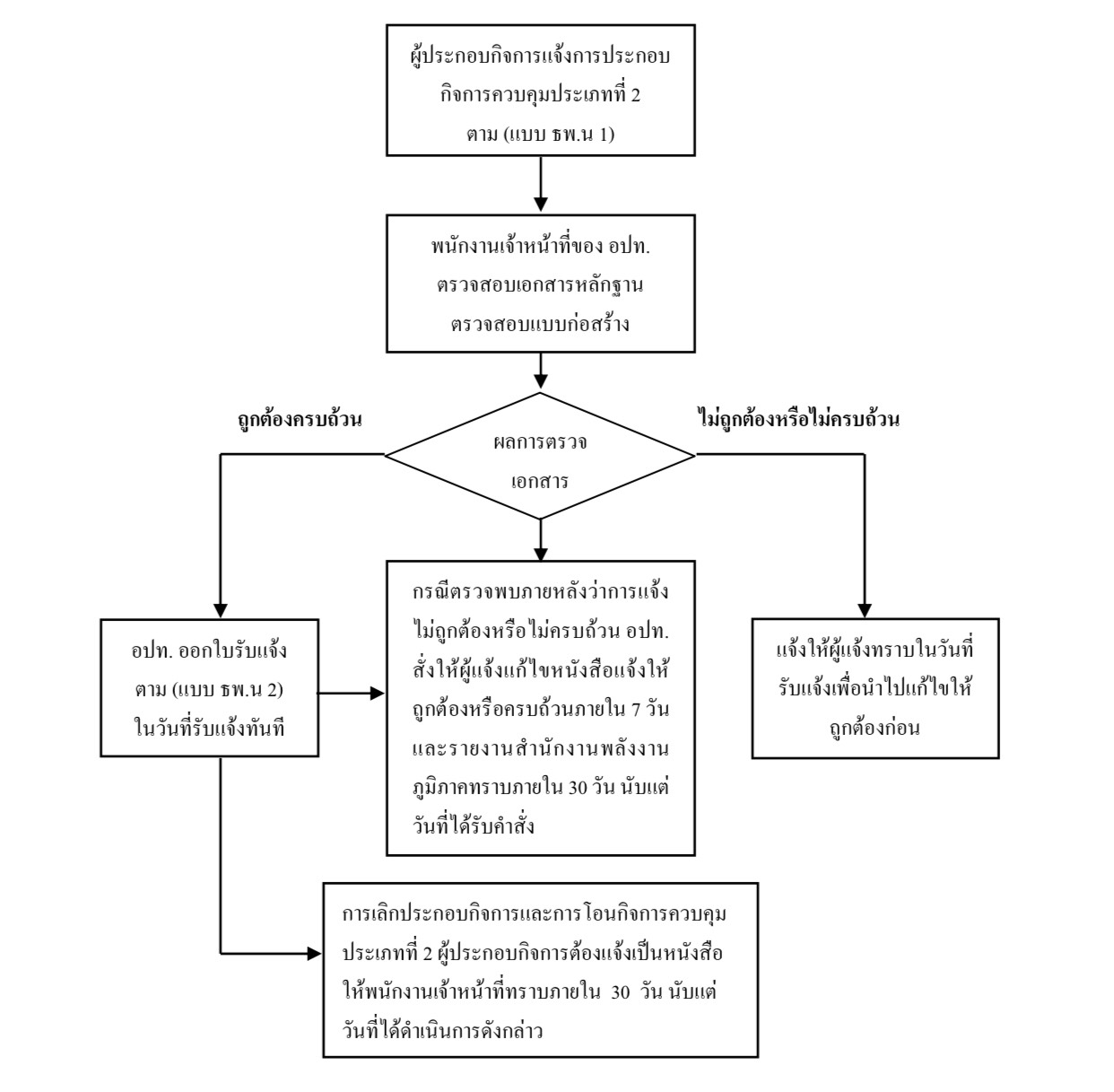 ขั้นตอนการแจ้งการประกอบกิจการควบคุมประเภทที่ 3สำนักปลัด องค์การบริหารส่วนตำบลนาสี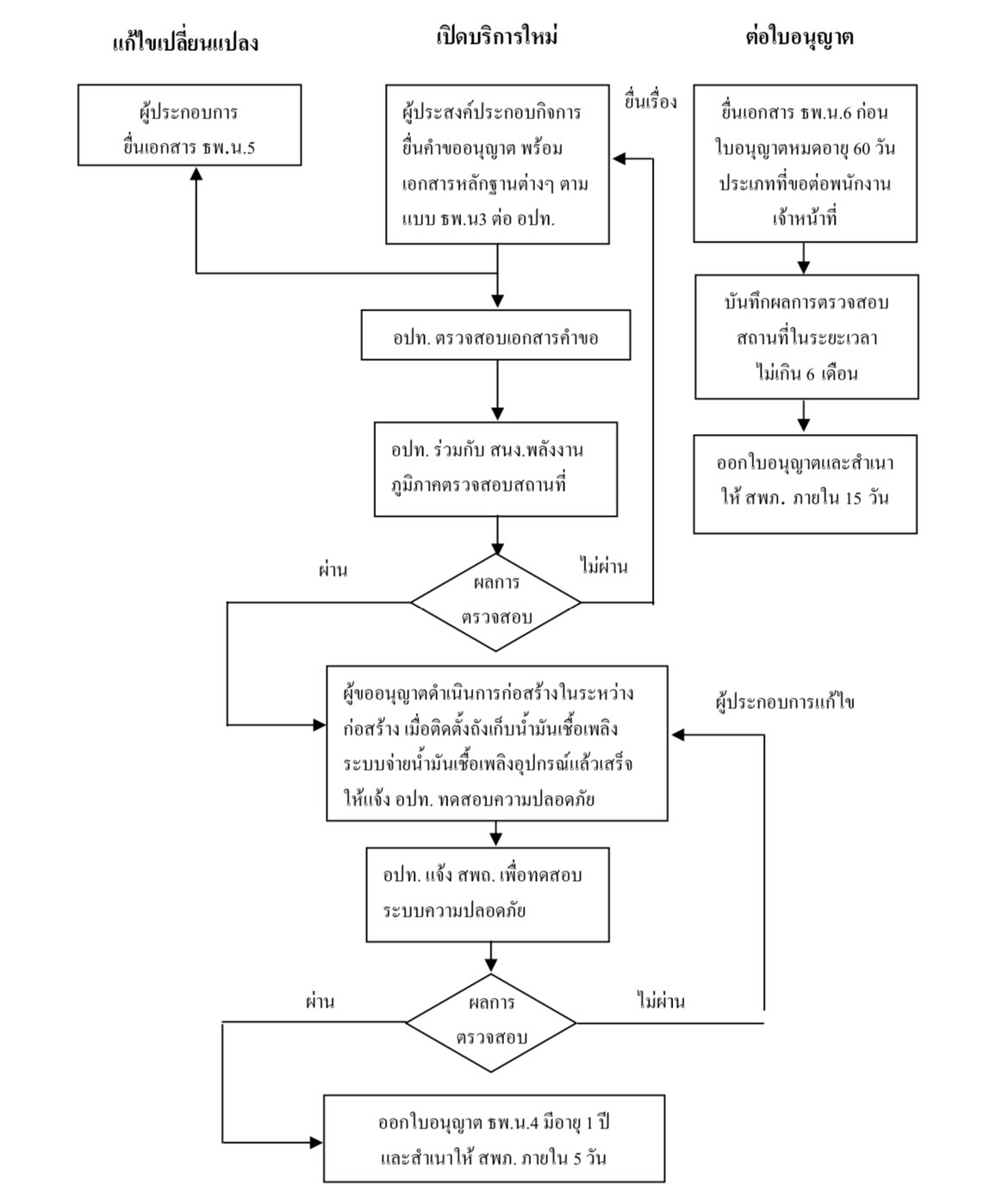 ลำดับที่กิจกรรมที่ถ่ายโอนผู้ดำเนินการ   1การตรวจตราการประกอบกิจการควบคุมประเภทที่ 1 ได้แก่- สถานที่เก็บรักษาน้ำมันเชื้อเพลิงลักษณะที่ 1  (ร้านจำหน่ายน้ำมันเชื้อเพลิงรายย่อย)-องค์กรปกครองส่วนท้องถิ่น   2การออกใบรับแจ้งการประกอบกิจการและการตรวจตราการประกอบกิจการควบคุมประเภทที่ 2 ได้แก่(1) สถานที่เก็บรักษาน้ำมันเชื้อเพลิงลักษณะที่ 2     (โรงงานขนาดเล็กหรือเพื่อการเกษตร)(2) สถานีบริการน้ำมันเชื้อเพลิงประเภท ค ลักษณะที่ 1     (สถานีบริการถังลอยริมถนนขาดเล็ก)(3) สถานีบริการน้ำมันเชื้อเพลิงประเภท ง     (ปั้มหลอดแก้วมือหมุนหรือตู้หยอดเหรียญ)(4) สถานีบริการน้ำมันเชื้อเพลิงประเภท จ ลักษณะที่ 1     (สถานีบริการทางน้ำขนาดเล็ก)-องค์กรปกครองส่วนท้องถิ่น   3การอนุญาตและการตรวจตราการประกอบกิจการควบคุมประเภทที่ 3 ได้แก่(1) สถานีบริการน้ำมันเชื้อเพลิง ประเภท ก     (สถานีบริการมาตรฐานติดถนนใหญ่)(2) สถานีบริการน้ำมันเชื้อเพลิงประเภท ข     (สถานีบริการมาตรฐานติดถนนซอย)(3) สถานีบริการน้ำมันเชื้อเพลิงประเภท ค ลักษณะที่ 1     (สถานรบริการถังลอยริมถนนขนาดใหญ่)(4) สถานีบริการน้ำมันเชื้อเพลิงประเภท จ ลักษณะที่ 2     (สถานีบริการทางน้ำขนาดใหญ่)-องค์กรปกครองส่วนท้องถิ่น	-องค์กรปกครองส่วนท้องถิ่นท้องถิ่น3.1 การอนุญาตก่อสร้าง     3.1.1 การเห็นชอบให้ทำการก่อสร้าง     (1) การรับเรื่องขออนุญาต     - ตรวจสอบเอกสารและหลักฐานการยื่นเรื่อง     (2) ตรวจสอบสถานที่ขออนุญาต     - แจ้งนัดหมายกับกรมธุรกิจพลังงานกรณีอยู่ในเขตกรุงเทพมหานคร หรือสำนักงานพลังงานจังหวัดกรณีอยู่นอกเขตกรุงเทพมหานครเพื่อร่วมกันตรวจสอบสถานที่และลงบันทึกร่วมกัน     - เมื่อตรวจสถานที่ถูกต้องแล้วให้แจ้งผลการตรวจสอบพร้อมส่งเรื่องราวการขออนุญาต พร้อมแบบก่อสร้าง และรายงานการคำนวณทั้งหมดไปให้กรมธุรกิจพลังงานหรือสำนักงานพลังงานจังหวัดแล้วแต่กรณี เพื่อตรวจสอบให้ความเห็นชอบ     (3) ตรวจสอบแบบแผนผังแบบก่อสร้าง และรายการคำนวณ     - เมื่อได้ตรวจสอบเรียบร้อยแล้ว กรมธุรกิจพลังงานหรือสำนักงานพลังงานจังหวัดจะแจ้งผลการพิจารณาให้ อปท.ทราบ     (5) แจ้งผลการพิจารณาเห็นชอบให้ก่อสร้างให้ผู้ขออนุญาตทราบ     3.1.2 การทดสอบและการตรวจสอบระบบความปลอดภัย     (1) การรับแจ้งขอทดสอบระบบความปลอดภัย     - เมื่อได้รับแจ้งการขอทดสอบระบบความปลอดภัยจากผู้ขออนุญาตที่ได้ติดตั้งถังระบบท่อ และอุปกรณ์ แล้วแจ้งให้กรมธุรกิจพลังงานหรือสำนักงานพลังงานจังหวัดทราบ ภายใน 3 วัน     (2) ตรวจสอบและทดสอบถัง ระบบท่อ และอุปกรณ์น้ำมันเชื้อเพลิง     - เมื่อได้ตรวจสอบและทดสอบแล้ว กรมธุรกิจพลังงานหรือสำนักงานพลังงานจังหวัดจะแจ้งผลการพิจารณาให้องค์กรปกครองส่วนท้องถิ่นทราบ     3.1.3 การออกใบอนุญาตการประกอบกิจการน้ำมันเชื้อเพลิง     - รับแจ้งขอรับใบอนุญาตจากผู้ขออนุญาตเมื่อก่อสร้างแล้วเสร็จ     - ตรวจสอบเอกสาร หลักฐาน การขออนุญาต     - ตรวจสอบการก่อสร้างอาคาร สิ่งก่อสร้างอื่น ๆ และระบบป้องกัน และระงับอัคคีภัย     - พิจารณาออกใบอนุญาต และเรียกเก็บค่าธรรมเนียม     - เมื่อได้ออกใบอนุญาตแล้ว ให้องค์กรปกครองส่วนท้องถิ่นส่งสำเนาใบอนุญาตให้กรมธุรกิจพลังงานหรือสำนักงานพลังงานจังหวัดแล้วแต่กรณี ทราบภายใน 5 วัน เพื่อเป็นข้อมูลหลักฐาน3.2 การอนุญาตให้แก้ไขเปลี่ยนแปลงสถานที่ประกอบกิจการ ดำเนินการในทำนองเดียวกันกับ 3.1.1 ถึง 3.1.3 โดยอนุโลม หากไม่มีการเปลี่ยนแปลงถังเก็บน้ำมันเชื้อเพลิง ระบบจ่ายน้ำมันเชื้อเพลิง ระบบท่อและอุปกรณ์ ไม่ต้องดำเนินการตามข้อ 3.1.23.3 การต่ออายุใบอนุญาต     (1) การรับเรื่องขอต่ออายุใบอนุญาต     (2) ออกใบอนุญาตต่ออายุ     - ในการออกใบอนุญาตต่ออายุให้องค์กรปกครองส่วนท้องถิ่นนำหลักฐานบันทึกผลการตรวจตราสถานประกอบกิจการน้ำมันที่พนักงานเจ้าหน้าที่ตรวจตราแล้วไม่เกิน 6 เดือน ก่อนใบอนุญาตเดิมสิ้นอายุมาเพื่อประกอบการพิจารณาออกใบอนุญาตต่ออายุ     - พิจารณาต่ออายุใบอนุญาต และเรียกเก็บค่าธรรมเนียม     - เมื่อได้ออกใบอนุญาตต่ออายุแล้ว ให้องค์กรปกครองส่วนท้องถิ่นส่งสำเนาใบอนุญาตต่ออายุให้กรมธุรกิจพลังงานหรือสำนักงานพลังงานจังหวัดทราบ แล้วแต่กรณี ภายใน 15 วัน เพื่อเป็นข้อมูลหลักฐาน 3.4 การโอนใบอนุญาต     (1) การรับเรื่องขอโอนใบอนุญาต     - ตรวจสอบเอกสาร หลักฐาน     (2) การออกใบอนุญาต     - พิจารณาใบอนุญาตและเรียกเก็บค่าธรรมเนียม     - เมื่อได้ออกใบอนุญาตแล้ว ให้องค์กรปกครองส่วนท้องถิ่นส่งสำเนาใบอนุญาตใบโอนให้กรมธุรกิจพลังงานหรือสำนักงานพลังงานจังหวัดทราบแล้วแต่กรณี ภายใน 5 วัน เพื่อเป็นข้อมูลหลักฐาน3.5 การตรวจตรา     - การตรวจตราร่วมกันให้เป็นไปตามแผนการตรวจตราที่กรมธุรกิจพลังงานหรือสำนักงานพลังงานจังหวัดแล้วแต่กรณีกำหนด3.6 ทดสอบและตรวจสอบถังเก็บน้ำมันเชื้อเพลิง ระบบท่อและอุปกรณ์ตามวาระ     - เมื่อผู้ได้รับใบอนุญาตประกอบกิจการครบ 10 ปี ให้แจ้งองค์กรปกครองส่วนท้องถิ่น ขอให้ทดสอบระบบความปลอดภัย     - ดำเนินการตามข้อ 3.1.2-องค์กรปกครองส่วนท้องถิ่น-องค์กรปกครองส่วนท้องถิ่นร่วมกับกรมธุรกิจพลังงานหรือสำนักงานพลังงานจังหวัดแล้วแต่กรณี-กรมธุรกิจพลังงานหรือสำนักงานพลังงานจังหวัดแล้วแต่กรณี-องค์กรปกครองส่วนท้องถิ่น-องค์กรปกครองส่วนท้องถิ่น-กรมธุรกิจพลังงานหรือสำนักงานพลังงานจังหวัดแล้วแต่กรณี-องค์กรปกครองส่วนท้องถิ่น- องค์กรปกครองส่วนท้องถิ่น-องค์กรปกครองส่วนท้องถิ่นร่วมกับกรมธุรกิจพลังงานหรือสำนักงานพลังงานจังหวัดแล้วแต่กรณี-กรมธุรกิจพลังงานหรือสำนักงานพลังงานจังหวัดแล้วแต่กรณีสถานประกอบกิจการน้ำมันเชื้อเพลิงชนิดภาชนะบรรจุปริมาณน้ำมัน1.สถานที่เก็บรักษาน้ำมันเชื้อเพลิง ลักษณะที่ 2 (โรงงานขนาดเล็ก หรือเพื่อการเกษตร)ไวไฟมากขวด ,กระป๋อง ,ถัง ,ถังเก็บบนดินขนาดเล็กเกิน 40 ลิตร แต่ไม่เกิน 454 ลิตร1.สถานที่เก็บรักษาน้ำมันเชื้อเพลิง ลักษณะที่ 2 (โรงงานขนาดเล็ก หรือเพื่อการเกษตร)ไวไฟปานกลางขวด ,กระป๋อง ,ถัง ,ถังเก็บบนดินขนาดเล็กเกิน 227 ลิตร แต่ไม่เกิน 1,000 ลิตร1.สถานที่เก็บรักษาน้ำมันเชื้อเพลิง ลักษณะที่ 2 (โรงงานขนาดเล็ก หรือเพื่อการเกษตร)ไวไฟน้อยขวด ,กระป๋อง ,ถัง ,ถังเก็บบนดินขนาดเล็ก ,ถังเก็บบนดินขนาดใหญ่ ,ถังเก็บใต้พื้นดินเกิน 454 ลิตร แต่ไม่เกิน 15,000 ลิตร2.สถานีบริการน้ำมันเชื้อเพลิง ประเภท ค ลักษณะที่ 1 (ปั้มถังลอยริมถนนขนาดเล็ก)ไวไฟมาก-ห้ามเก็บ2.สถานีบริการน้ำมันเชื้อเพลิง ประเภท ค ลักษณะที่ 1 (ปั้มถังลอยริมถนนขนาดเล็ก)ไวไฟปานกลางถังเก็บบนดินขนาดใหญ่รวมกันไม่เกิน 10,000 ลิตร2.สถานีบริการน้ำมันเชื้อเพลิง ประเภท ค ลักษณะที่ 1 (ปั้มถังลอยริมถนนขนาดเล็ก)ไวไฟน้อยถังเก็บบนดินขนาดใหญ่รวมกันไม่เกิน 10,000 ลิตร2.สถานีบริการน้ำมันเชื้อเพลิง ประเภท ค ลักษณะที่ 1 (ปั้มถังลอยริมถนนขนาดเล็ก)ไวไฟน้อย (หล่อลื่น)ขวด ,กระป๋องไม่มีข้อกำหนด3.สถานีบริการน้ำมันเชื้อเพลิง ประเภท ง (ปั้มหลอดแก้วมือหมุน)ไวไฟมากถังไม่เกิน 454 ลิตร3.สถานีบริการน้ำมันเชื้อเพลิง ประเภท ง (ปั้มหลอดแก้วมือหมุน)ไวไฟปานกลางถังไม่เกิน 454 ลิตร3.สถานีบริการน้ำมันเชื้อเพลิง ประเภท ง (ปั้มหลอดแก้วมือหมุน)ไวไฟน้อยถังไม่เกิน 454 ลิตร3.สถานีบริการน้ำมันเชื้อเพลิง ประเภท ง (ปั้มหลอดแก้วมือหมุน)ไวไฟน้อย (หล่อลื่น)ขวด ,กระป๋องไม่มีข้อกำหนด4.สถานีบริการน้ำมันเชื้อเพลิง ประเภท จ ลักษณะที่ 1(ปั้มทางน้ำขนาดเล็ก)ไวไฟมาก-ห้ามเก็บไวไฟปานกลางถังเก็บที่ติดตั้งภายในโป๊ะเหล็ก ,ถังเก็บบนดินขนาดใหญ่รวมกันไม่เกิน 10,000 ลิตรไวไฟน้อยถังเก็บที่ติดตั้งภายในโป๊ะเหล็ก ,ถังเก็บบนดินขนาดใหญ่รวมกันไม่เกิน 10,000 ลิตรไวไฟน้อย (หล่อลื่น)ขวด ,กระป๋องไม่มีข้อกำหนดสถานประกอบกิจการน้ำมันเชื้อเพลิงชนิดภาชนะบรรจุปริมาณน้ำมัน1.สถานีบริการน้ำมันเชื้อเพลิง ประเภท ก(สถานีบริการติดถนนใหญ่)ไวไฟมากถังเก็บใต้พื้นดินเก็บในพื้นที่ตาม พรบ. ผังเมืองที่มีการกำหนดพื้นที่หนาแน่นมาก ,ปานกลาง ,ให้เก็บได้ไม่เกิน 180,000 ลิตร นอกเขตให้เก็บได้ 360,000 ลิตร1.สถานีบริการน้ำมันเชื้อเพลิง ประเภท ก(สถานีบริการติดถนนใหญ่)ไวไฟปานกลางถังเก็บใต้พื้นดินเก็บในพื้นที่ตาม พรบ. ผังเมืองที่มีการกำหนดพื้นที่หนาแน่นมาก ,ปานกลาง ,ให้เก็บได้ไม่เกิน 180,000 ลิตร นอกเขตให้เก็บได้ 360,000 ลิตร1.สถานีบริการน้ำมันเชื้อเพลิง ประเภท ก(สถานีบริการติดถนนใหญ่)ไวไฟน้อยถังเก็บใต้พื้นดินเก็บในพื้นที่ตาม พรบ. ผังเมืองที่มีการกำหนดพื้นที่หนาแน่นมาก ,ปานกลาง ,ให้เก็บได้ไม่เกิน 180,000 ลิตร นอกเขตให้เก็บได้ 360,000 ลิตร1.สถานีบริการน้ำมันเชื้อเพลิง ประเภท ก(สถานีบริการติดถนนใหญ่)ไวไฟน้อย (หล่อลื่น)ขวด ,กระป๋อง ,ถังไม่มีข้อกำหนด2. สถานีบริการน้ำมันเชื้อเพลิง ประเภท ข(สถานีบริการติดถนนซอย)ไวไฟมากถังเก็บใต้พื้นดินไม่เกินกว่า 60,000 ลิตร2. สถานีบริการน้ำมันเชื้อเพลิง ประเภท ข(สถานีบริการติดถนนซอย)ไวไฟปานกลางถังเก็บใต้พื้นดินรวมกันไม่เกิน 20,000 ลิตร2. สถานีบริการน้ำมันเชื้อเพลิง ประเภท ข(สถานีบริการติดถนนซอย)ไวไฟน้อยถังเก็บใต้พื้นดินรวมกันไม่เกิน 20,000 ลิตร2. สถานีบริการน้ำมันเชื้อเพลิง ประเภท ข(สถานีบริการติดถนนซอย)ไวไฟน้อย (หล่อลื่น)ขวด ,กระป๋องไม่มีข้อกำหนด3. สถานีบริการน้ำมันเชื้อเพลิง ประเภท คลักษณะที่ 2 (ปั้มถังลอยริมถนนขนาดใหญ่)ไวไฟมาก-ห้ามเก็บ3. สถานีบริการน้ำมันเชื้อเพลิง ประเภท คลักษณะที่ 2 (ปั้มถังลอยริมถนนขนาดใหญ่)ไวไฟปานกลางถังเก็บบนดินขนาดใหญ่รวมกันเกินกว่า 10,000 ลิตร แต่ไม่เกินกว่า 60,000 ลิตร3. สถานีบริการน้ำมันเชื้อเพลิง ประเภท คลักษณะที่ 2 (ปั้มถังลอยริมถนนขนาดใหญ่)ไวไฟน้อยถังเก็บบนดินขนาดใหญ่รวมกันเกินกว่า 10,000 ลิตร แต่ไม่เกินกว่า 60,000 ลิตร4. สถานีบริการน้ำมันเชื้อเพลิง ประเภท จ ลักษณที่ 2 (สถานีบริการทางน้ำขนาดใหญ่)ไวไฟมากถังเก็บใต้พื้นดินไม่มีข้อกำหนด4. สถานีบริการน้ำมันเชื้อเพลิง ประเภท จ ลักษณที่ 2 (สถานีบริการทางน้ำขนาดใหญ่)ไวไฟปานกลางถังเก็บใต้พื้นดินไม่มีข้อกำหนด4. สถานีบริการน้ำมันเชื้อเพลิง ประเภท จ ลักษณที่ 2 (สถานีบริการทางน้ำขนาดใหญ่)ไวไฟน้อยถังเก็บใต้พื้นดินไม่มีข้อกำหนด4. สถานีบริการน้ำมันเชื้อเพลิง ประเภท จ ลักษณที่ 2 (สถานีบริการทางน้ำขนาดใหญ่)ไวไฟมากถังเก็บบนดินขนาดใหญ่ ,ถังเก็บที่ติดตั้งภายในโป๊ะเหล็กไม่มีข้อกำหนด4. สถานีบริการน้ำมันเชื้อเพลิง ประเภท จ ลักษณที่ 2 (สถานีบริการทางน้ำขนาดใหญ่)ไวไฟปานกลางถังเก็บบนดินขนาดใหญ่ ,ถังเก็บที่ติดตั้งภายในโป๊ะเหล็กเก็บได้ถังละไม่เกิน 60,000 ลิตร4. สถานีบริการน้ำมันเชื้อเพลิง ประเภท จ ลักษณที่ 2 (สถานีบริการทางน้ำขนาดใหญ่)ไวไฟน้อยถังเก็บบนดินขนาดใหญ่ ,ถังเก็บที่ติดตั้งภายในโป๊ะเหล็กเก็บได้ถังละไม่เกิน 60,000 ลิตร